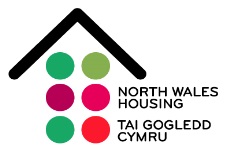 North Wales Housing Tai Gogledd Cymru
Plas Blodwel, ,
Cyffordd Llandudno, Conwy, LL31 9HLTel: 01492 572727 
www.nwha.org.ukCustomerservice.mailbox@nwha.org.ukExtra Care Housing – Application Form If you need any assistance completing this application form please contact mary.jones2@nwha.org.uk or telephone  - 01492 563287 / 07976 829 252 ALL INFORMATION WILL REMAIN CONFIDENTIAL. PLEASE ANSWER ALL THE QUESTIONS, FAILING TO ANSWER ALL THE QUESTIONS MAY RESULT IN YOUR APPLICATION BEING RETURNED AND CAN DELAY ADMITTING YOU TO THE WAITING LIST. Part 1 - Your Details Main Applicant Joint Applicant Title Surname First name(s)Date of Birth National Insurance number Relationship Current Address Current Address – if different from main applicant House nameHouse number Street Town or villageCity Postcode Home telephone numberMobile telephone number Email address Part 2 – Your current accommodationWhat type of accommodation is your current home? Part 2 – Your current accommodationWhat type of accommodation is your current home? Part 2 – Your current accommodationWhat type of accommodation is your current home? Part 2 – Your current accommodationWhat type of accommodation is your current home? North Wales Housing Contract HolderIf yes – what is your Contract reference number North Wales Housing Contract HolderIf yes – what is your Contract reference number North Wales Housing Contract HolderIf yes – what is your Contract reference number Owner OccupierOwner OccupierOwner OccupierOther Housing Association / Local AuthorityOther Housing Association / Local AuthorityOther Housing Association / Local AuthorityRenting privately Renting privately Renting privately Living with friends or familyLiving with friends or familyLiving with friends or familyResidential or Nursing Home Residential or Nursing Home Residential or Nursing Home B and B B and B B and B Other – please specify Other – please specify Other – please specify Please give us your previous addresses for the last 10 yearsMain applicant Please give us your previous addresses for the last 10 yearsMain applicant Please give us your previous addresses for the last 10 yearsMain applicant Please give us your previous addresses for the last 10 yearsMain applicant Please give us your previous addresses for the last 10 yearsMain applicant Address Address Landlord (if relevant) Landlord (if relevant) Dates Joint Applicant  Joint Applicant  Joint Applicant  Joint Applicant  Joint Applicant  Address Address Landlord (if relevant) Landlord (if relevant) Dates Part 3 – your current circumstances Do you have any disability or limiting long-term illness? Please tick as many boxes that apply Part 3 – your current circumstances Do you have any disability or limiting long-term illness? Please tick as many boxes that apply Part 3 – your current circumstances Do you have any disability or limiting long-term illness? Please tick as many boxes that apply Part 3 – your current circumstances Do you have any disability or limiting long-term illness? Please tick as many boxes that apply Part 3 – your current circumstances Do you have any disability or limiting long-term illness? Please tick as many boxes that apply Part 3 – your current circumstances Do you have any disability or limiting long-term illness? Please tick as many boxes that apply Part 3 – your current circumstances Do you have any disability or limiting long-term illness? Please tick as many boxes that apply Main applicantJoint applicantJoint applicantJoint applicantWheelchair userWheelchair userWalking difficulties (not in a wheelchair)Walking difficulties (not in a wheelchair)Visual impairmentVisual impairmentHearing impairmentHearing impairmentArthritisArthritisAsthmatic / respiratory problemsAsthmatic / respiratory problemsHeart problemsHeart problemsDiabetesDiabetesLearning disabilitiesLearning disabilitiesMental health problemMental health problemDrug related problemDrug related problemAlcohol related problemAlcohol related problemOther – please specify Other – please specify Other – please specify Other – please specify Other – please specify Other – please specify Do you receive any of the following services Main applicant Main applicant Main applicant Main applicant Joint applicant Local Authority home carePrivate home careMeal Delivery ServiceCommunity nurse Care from relatives or friendsOther – please specify Other – please specify Other – please specify Other – please specify Other – please specify Other – please specify Part 3 – your current circumstances continued Medical and support needsPlease tell us by using the space below why you need extra care, give us any information you feel may help your application. Please provide any supporting information and continue on a separate sheet if necessary.Part 3 – your current circumstances continued Medical and support needsPlease tell us by using the space below why you need extra care, give us any information you feel may help your application. Please provide any supporting information and continue on a separate sheet if necessary.Part 3 – your current circumstances continued Medical and support needsPlease tell us by using the space below why you need extra care, give us any information you feel may help your application. Please provide any supporting information and continue on a separate sheet if necessary.Part 3 – your current circumstances continued Medical and support needsPlease tell us by using the space below why you need extra care, give us any information you feel may help your application. Please provide any supporting information and continue on a separate sheet if necessary.Part 3 – your current circumstances continued Medical and support needsPlease tell us by using the space below why you need extra care, give us any information you feel may help your application. Please provide any supporting information and continue on a separate sheet if necessary.Do you have the support of one of the followingMain applicant Main applicant Joint applicant Joint applicant Social WorkerSocial WorkerDistrict Nurse District Nurse Domiciliary Care Domiciliary Care If yes please provide the name and contact details of service provider If yes please provide the name and contact details of service provider If yes please provide the name and contact details of service provider If yes please provide the name and contact details of service provider If yes please provide the name and contact details of service provider Part 4 – Your housing and support choicesPlease indicate which Extra Care Scheme you are applying forPart 4 – Your housing and support choicesPlease indicate which Extra Care Scheme you are applying forPart 4 – Your housing and support choicesPlease indicate which Extra Care Scheme you are applying forPart 4 – Your housing and support choicesPlease indicate which Extra Care Scheme you are applying forPart 4 – Your housing and support choicesPlease indicate which Extra Care Scheme you are applying forPart 4 – Your housing and support choicesPlease indicate which Extra Care Scheme you are applying forPart 4 – Your housing and support choicesPlease indicate which Extra Care Scheme you are applying forCae Garnedd, Bangor, Gwynedd Cae Garnedd, Bangor, Gwynedd Cae Garnedd, Bangor, Gwynedd Cae Garnedd, Bangor, Gwynedd Cae Garnedd, Bangor, Gwynedd Hafod y Parc, Abergele, Conwy Hafod y Parc, Abergele, Conwy Hafod y Parc, Abergele, Conwy Hafod y Parc, Abergele, Conwy Hafod y Parc, Abergele, Conwy Llys y Coed, Llanfairfechan, Conwy Llys y Coed, Llanfairfechan, Conwy Llys y Coed, Llanfairfechan, Conwy Llys y Coed, Llanfairfechan, Conwy Llys y Coed, Llanfairfechan, Conwy Preference Preference 1 Bedroom 2 Bedroom None Part 4 Your housing and support choices – continued Please indicate what type of support would you like from North Wales Housing?Part 4 Your housing and support choices – continued Please indicate what type of support would you like from North Wales Housing?Part 4 Your housing and support choices – continued Please indicate what type of support would you like from North Wales Housing?Part 4 Your housing and support choices – continued Please indicate what type of support would you like from North Wales Housing?Part 4 Your housing and support choices – continued Please indicate what type of support would you like from North Wales Housing?Part 4 Your housing and support choices – continued Please indicate what type of support would you like from North Wales Housing?	Welfare benefit advice Digital inclusion Digital inclusion Managing finances Domestic skills Domestic skills Filling in formsSocial skillsSocial skillsManaging your tenancyEducation and training Education and training Health and wellbeing Advocacy It is anticipated that applicants moving to extra care may need help with some of the following on a daily basis.Please tick all that apply It is anticipated that applicants moving to extra care may need help with some of the following on a daily basis.Please tick all that apply It is anticipated that applicants moving to extra care may need help with some of the following on a daily basis.Please tick all that apply It is anticipated that applicants moving to extra care may need help with some of the following on a daily basis.Please tick all that apply It is anticipated that applicants moving to extra care may need help with some of the following on a daily basis.Please tick all that apply It is anticipated that applicants moving to extra care may need help with some of the following on a daily basis.Please tick all that apply Main applicant Main applicant Joint applicantWashing / BathingWashing / BathingWashing / BathingDressing Dressing Dressing Cleaning Cleaning Cleaning Shopping Shopping Shopping Preparing a hot meal / drink Preparing a hot meal / drink Preparing a hot meal / drink Laundry Laundry Laundry Getting in and out of bed Getting in and out of bed Getting in and out of bed Negotiating stairs Negotiating stairs Negotiating stairs Part 4 Financial SituationPlease complete this section, this will enable us to assess if you are on the benefits you are entitled to.Part 4 Financial SituationPlease complete this section, this will enable us to assess if you are on the benefits you are entitled to.Part 4 Financial SituationPlease complete this section, this will enable us to assess if you are on the benefits you are entitled to.Main applicant Joint applicant  PensionState PensionBenefitsAttendance AllowanceMobility AllowanceDisability Living Allowance Other – please specify Total IncomeTotal amount of savings Part 5 – Additional information Part 5 – Additional information Part 5 – Additional information Part 5 – Additional information Part 5 – Additional information Part 5 – Additional information Are you related to any Board member or employee of North Wales Housing? Yes Yes No No No Are you related to any Board member or employee of North Wales Housing? If yes please give details If yes please give details If yes please give details If yes please give details If yes please give details If yes please give details Have you / Joint Applicant ever been convicted of a criminal offence that has not yet been spent?Have you / Joint Applicant ever been convicted of a criminal offence that has not yet been spent?Yes Yes No No Have you / Joint Applicant ever been convicted of a criminal offence that has not yet been spent?Have you / Joint Applicant ever been convicted of a criminal offence that has not yet been spent?If yes please give details If yes please give details If yes please give details If yes please give details If yes please give details If yes please give details Have you / joint applicant ever been evicted from a Council or Housing Association property Yes Yes Yes Yes No Have you / joint applicant ever been evicted from a Council or Housing Association property If yes please give details If yes please give details If yes please give details If yes please give details If yes please give details If yes please give details Part 6 – Data Protection Information and Privacy Statement As part of our application process, North Wales Housing (NWH) collects and processes personal data relating to prospective tenants for the purpose of processing and administration of your application and tenancy, if you are successful. Your data will also be used to assess your care and support needs.Personal data is processed and shared for the purpose of identifying, facilitating and delivering housing, support and care services for older people within an extra care housing scheme. Where we collect equality and diversity information (race, ethnic origin, religious/philosophical beliefs, disability data and sexual orientation), we rely on Schedule 1 Part 2 (8) of the Data Protection Act 2018 (Equality of opportunity or treatment) as this type of data is used in reporting to Welsh Government and feeding in to the regional strategic approach to promoting equality and diversity through sharing reporting data with the North Wales Registered Social Landlords Equality Partnership (NWREP).NWH is obliged to seek information about criminal convictions and offences. Where the organisation seeks this information, it does so because it is necessary for it to carry out its obligations and exercise specific rights in relation to social protection.Once the application process is complete, North Wales Housing will hold your data as follows:If your application for accommodation is unsuccessful, we will communicate the outcome and securely destroy your application thereafter;If your application meets the eligibility criteria, you will then be put on the waiting list. Please notify us of a change of circumstances or if you no longer wish to be on the list;If your application is successful, personal data gathered during the application process will be transferred to your tenancy account and retained in accordance with our Document and Data Retention Policy.Continued Part 6 Data Protection Information and Privacy Statement – continued It is important that you read this statement. Additional information is available on our Older Persons Department Privacy Notice https://www.nwha.org.uk/about-us/data-protection-2/, which includes details of who your data is shared with together with other privacy notices and information we may provide on specific occasions when collecting personal data about you.Part 7 – Declaration of truth Part 7 – Declaration of truth Part 7 – Declaration of truth Part 7 – Declaration of truth Part 7 – Declaration of truth Part 7 – Declaration of truth I/We give permission to North Wales Housing to process this application.  This may include contacting current and former landlords for a reference or contacting other Agencies such as Social Services and any other relevant professional bodies who may need to give advice about your housing care and support.I / We declare that the information provided in this application is, to the best of my / our knowledge, correct and complete. I / We understand that false information or deliberate omission of any material facts may result in withdrawal of any Tenancy that may be granted.I/We give permission to North Wales Housing to process this application.  This may include contacting current and former landlords for a reference or contacting other Agencies such as Social Services and any other relevant professional bodies who may need to give advice about your housing care and support.I / We declare that the information provided in this application is, to the best of my / our knowledge, correct and complete. I / We understand that false information or deliberate omission of any material facts may result in withdrawal of any Tenancy that may be granted.I/We give permission to North Wales Housing to process this application.  This may include contacting current and former landlords for a reference or contacting other Agencies such as Social Services and any other relevant professional bodies who may need to give advice about your housing care and support.I / We declare that the information provided in this application is, to the best of my / our knowledge, correct and complete. I / We understand that false information or deliberate omission of any material facts may result in withdrawal of any Tenancy that may be granted.I/We give permission to North Wales Housing to process this application.  This may include contacting current and former landlords for a reference or contacting other Agencies such as Social Services and any other relevant professional bodies who may need to give advice about your housing care and support.I / We declare that the information provided in this application is, to the best of my / our knowledge, correct and complete. I / We understand that false information or deliberate omission of any material facts may result in withdrawal of any Tenancy that may be granted.I/We give permission to North Wales Housing to process this application.  This may include contacting current and former landlords for a reference or contacting other Agencies such as Social Services and any other relevant professional bodies who may need to give advice about your housing care and support.I / We declare that the information provided in this application is, to the best of my / our knowledge, correct and complete. I / We understand that false information or deliberate omission of any material facts may result in withdrawal of any Tenancy that may be granted.I/We give permission to North Wales Housing to process this application.  This may include contacting current and former landlords for a reference or contacting other Agencies such as Social Services and any other relevant professional bodies who may need to give advice about your housing care and support.I / We declare that the information provided in this application is, to the best of my / our knowledge, correct and complete. I / We understand that false information or deliberate omission of any material facts may result in withdrawal of any Tenancy that may be granted.Applicant 1 signatureApplicant 1 signatureDateDateApplicant 2 signature Applicant 2 signature Date Date Important If you would like a friend, family member or support staff to be able to contact us to discuss your housing application we need to have your written consent. Please tell us the names of people who may contact us and tell us their relationship to you. Sign below to confirm you are happy for us to discuss your housing application with them.Important If you would like a friend, family member or support staff to be able to contact us to discuss your housing application we need to have your written consent. Please tell us the names of people who may contact us and tell us their relationship to you. Sign below to confirm you are happy for us to discuss your housing application with them.Important If you would like a friend, family member or support staff to be able to contact us to discuss your housing application we need to have your written consent. Please tell us the names of people who may contact us and tell us their relationship to you. Sign below to confirm you are happy for us to discuss your housing application with them.Important If you would like a friend, family member or support staff to be able to contact us to discuss your housing application we need to have your written consent. Please tell us the names of people who may contact us and tell us their relationship to you. Sign below to confirm you are happy for us to discuss your housing application with them.Important If you would like a friend, family member or support staff to be able to contact us to discuss your housing application we need to have your written consent. Please tell us the names of people who may contact us and tell us their relationship to you. Sign below to confirm you are happy for us to discuss your housing application with them.Important If you would like a friend, family member or support staff to be able to contact us to discuss your housing application we need to have your written consent. Please tell us the names of people who may contact us and tell us their relationship to you. Sign below to confirm you are happy for us to discuss your housing application with them.Important If you would like a friend, family member or support staff to be able to contact us to discuss your housing application we need to have your written consent. Please tell us the names of people who may contact us and tell us their relationship to you. Sign below to confirm you are happy for us to discuss your housing application with them.Name Tel:Email: Name Tel:Email: Name Tel:Email: Relationship to applicantRelationship to applicantRelationship to applicantRelationship to applicantI/We give my/our consent for North Wales Housing to discuss my/our housing application with the person(s) named above. I/We give my/our consent for North Wales Housing to discuss my/our housing application with the person(s) named above. I/We give my/our consent for North Wales Housing to discuss my/our housing application with the person(s) named above. I/We give my/our consent for North Wales Housing to discuss my/our housing application with the person(s) named above. I/We give my/our consent for North Wales Housing to discuss my/our housing application with the person(s) named above. I/We give my/our consent for North Wales Housing to discuss my/our housing application with the person(s) named above. I/We give my/our consent for North Wales Housing to discuss my/our housing application with the person(s) named above. Signature Signature Signature Signature Signature Date Date Part 8 -  Equality & DiversityPart 8 -  Equality & DiversityPart 8 -  Equality & DiversityPart 8 -  Equality & DiversityPart 8 -  Equality & DiversityPart 8 -  Equality & DiversityNorth Wales Housing are committed to providing equal opportunities for all. to enable us to monitor this policy, please indicate below how you would describe yourself. All information provided will be kept confidential.North Wales Housing are committed to providing equal opportunities for all. to enable us to monitor this policy, please indicate below how you would describe yourself. All information provided will be kept confidential.North Wales Housing are committed to providing equal opportunities for all. to enable us to monitor this policy, please indicate below how you would describe yourself. All information provided will be kept confidential.North Wales Housing are committed to providing equal opportunities for all. to enable us to monitor this policy, please indicate below how you would describe yourself. All information provided will be kept confidential.North Wales Housing are committed to providing equal opportunities for all. to enable us to monitor this policy, please indicate below how you would describe yourself. All information provided will be kept confidential.North Wales Housing are committed to providing equal opportunities for all. to enable us to monitor this policy, please indicate below how you would describe yourself. All information provided will be kept confidential.Main ApplicantJoint ApplicantMain ApplicantJoint ApplicantGenderDisability MaleYesFemaleNoTransgenderPrefer not to sayPrefer not to sayEthnicity Marital StatusBritishMarried / Civil PartnershipWelshSingleEnglishSeparated / DivorcedScottishWidowedIrishPrefer not to say Mixed ReligionWhite / Black CaribbeanWhite / Black AfricanChristianWhite / AsianJewishOther MuslimSikhAsianBuddistIndianHinduPakistaniOtherBangladeshiNoneOtherPrefer not to sayBlack /BlackSexual OrientationCaribbeanAfricanHeterosexualOtherHomosexualBisexualChinesePrefer not to sayOther Prefer not to say